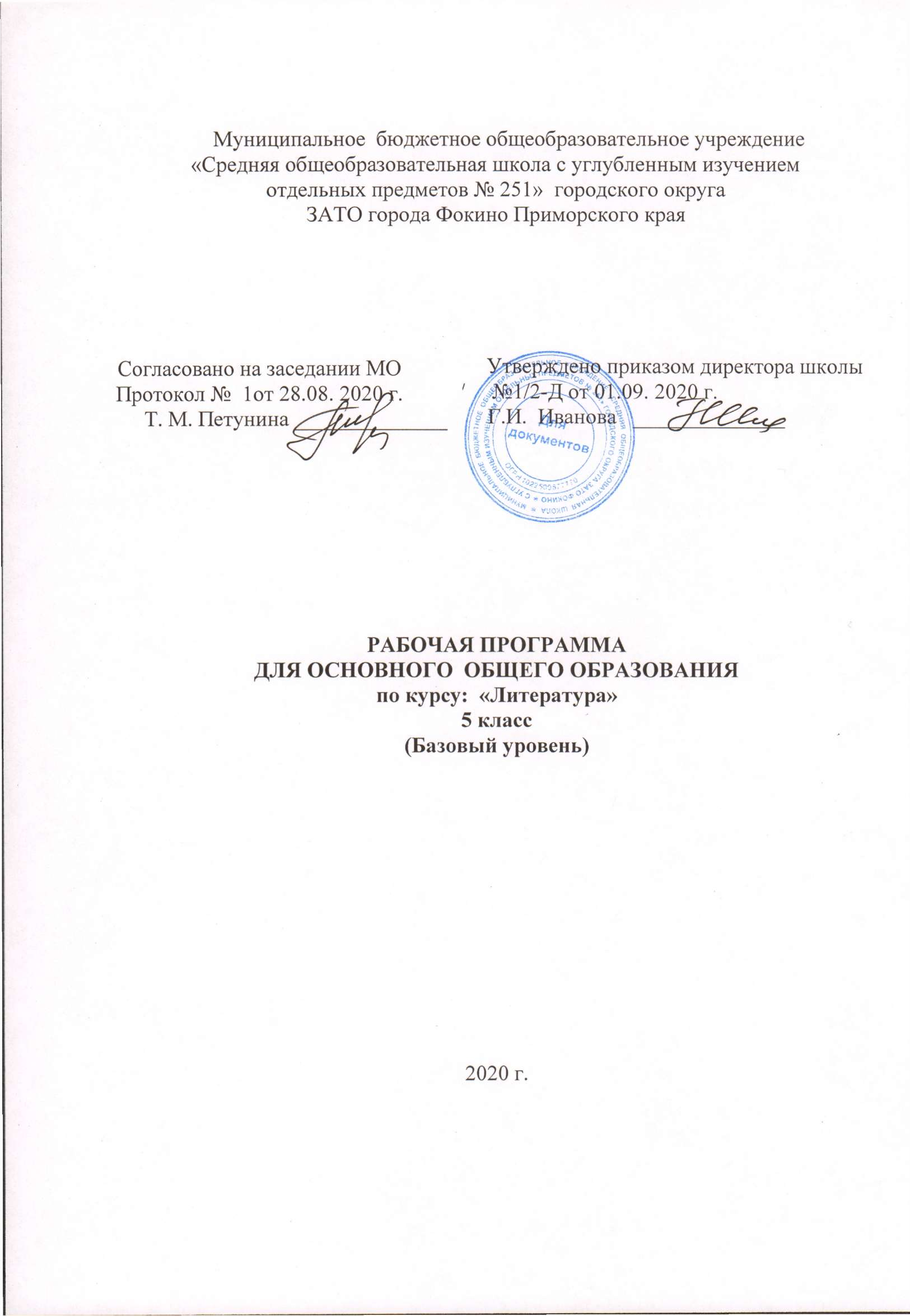 Пояснительная запискаРабочая программа по литературе для 5 класса составлена на основе Фундаментального ядра содержания общего образования и Требований к результатам основного общего образования, представленных в Федеральном государственном образовательном стандарте общего образования второго поколения, а также в соответствии с рекомендациями Примерной программы (Примерные программы по учебным предметам. Основная школа. В 2-х частях, М.: «Просвещение», 2011 год); с авторской программой В.Я. Коровиной .- Москва «Просвещение» 2011   и учебника  для учащихся 5 класса  общеобразовательных учреждений с прил. на электрон. носителе. В 2-х частях / Авт.-сост. В.Я. Коровина, В.П. Журавлёв, В.И. Коровин, М: Просвещение, 2015. Программа детализирует и раскрывает содержание стандарта, определяет общую стратегию обучения, воспитания и развития учащихся средствами учебного предмета в соответствии с целями изучения литературы, которые определены стандартом.Общая характеристика учебного предметаКак часть образовательной области «Филология» учебный предмет «Литература» тесно связан с предметом «Русский язык». Русская литература является одним из основных источников обогащения речи учащихся, формирования их речевой культуры и коммуникативных навыков. Изучение языка художественных произведений способствует пониманию учащимися эстетической функции слова, овладению ими стилистически окрашенной русской речью.Специфика учебного предмета «Литература» определяется тем, что он представляет собой единство словесного искусства и основ науки (литературоведения), которая изучает это искусство.Литература как искусство словесного образа — особый способ познания жизни, художественная модель мира, обладающая такими важными отличиями от собственно научной картины бытия, как высокая степень эмоционального воздействия, метафоричность, многозначность, ассоциативность, незавершенность, предполагающие активное сотворчество воспринимающего. Литература как один из ведущих гуманитарных учебных предметов в российской школе содействует формированию разносторонне развитой, гармоничной личности, воспитанию гражданина, патриота. Приобщение к гуманистическим ценностям культуры и развитие творческих способностей — необходимое условие становления человека, эмоционально богатого и интеллектуально развитого, способного конструктивно и вместе с тем критически относиться к себе и к окружающему миру.Общение школьника с произведениями искусства слова на уроках литературы необходимо не просто как факт знакомства с подлинными художественными ценностями, но и как необходимый опыт коммуникации, диалог с писателями (русскими и зарубежными, нашими современниками, представителями совсем другой эпохи). Это приобщение к общечеловеческим ценностям бытия, а также к духовному опыту русского народа, нашедшему отражение в фольклоре и русской классической литературе как художественном явлении, вписанном в историю мировой культуры и обладающем несомненной национальной самобытностью. Знакомство с произведениями словесного искусства народа нашей страны расширяет представления учащихся о богатстве и многообразии художественной культуры, духовного и нравственного потенциала многонациональной России.Художественная картина жизни, нарисованная в литературном произведении при помощи слов, языковых знаков, осваивается нами не только в чувственном восприятии (эмоционально), но и в интеллектуальном понимании (рационально). Литературу не случайно сопоставляют с философией, историей, психологией, называют «художественным исследованием», «человековедением», «учебником жизни». Главными целями изучения предмета «Литература» являются: • формирование духовно развитой личности, обладающей гуманистическим мировоззрением, национальным самосознанием и общероссийским гражданским сознанием, чувством патриотизма;• развитие интеллектуальных и творческих способностей учащихся, необходимых для успешной социализации и самореализации личности;• постижение учащимися вершинных произведений отечественной и мировой литературы, их чтение и анализ, основанный на понимании образной природы искусства слова, опирающийся на принципы единства художественной формы и содержания, связи искусства с жизнью, историзма;• поэтапное, последовательное формирование умений читать, комментировать, анализировать и интерпретировать художественный текст;• овладение возможными алгоритмами постижения смыслов, заложенных в художественном тексте (или любом другом речевом высказывании), и создание собственного текста, представление своих оценок и суждений по поводу прочитанного;• овладение важнейшими общеучебными умениями и универсальными учебными действиями (формулировать цели деятельности, планировать ее, осуществлять библиографический поиск, находить и обрабатывать необходимую информацию из различных источников, включая Интернет и др.);• использование опыта общения с произведениями художественной литературы в повседневной жизни и учебной деятельности, речевом самосовершенствовании.Цель изучения литературы в школе – приобщение учащихся к искусству слова, богатству русской классической и зарубежной литературы. Основа литературного образования – чтение и изучение художественных произведений, знакомство с биографическими сведениями о мастерах слова и историко-культурными фактами, необходимыми для понимания включенных в программу произведений.Главная идея программы по литературе – изучение литературы от мифов к фольклору, от фольклора к древнерусской литературе, от неё к русской литературе XVIII, XIX, XX веков. В программе соблюдена системная направленность: в 5-6 классах это освоение различных жанров фольклора, сказок, стихотворных и прозаических произведение писателей, знакомство с отдельными сведениями по истории создания произведений, отдельных фактов биографии писателя (вертикаль). Существует система ознакомления с литературой разных веков в каждом из классов (горизонталь).Ведущая проблема изучения литературы в 5 классе – внимание к книге.Одним из признаков правильного понимания текста является выразительность чтения учащимися.   Именно формированию навыков выразительного чтения способствует изучение литературы в 5-6 классах. В программу включен перечень необходимых видов работ по развитию речи: словарная работа, различные виды пересказа, устные и письменные сочинения, отзывы, доклады, диалоги, творческие работы, а также произведения для заучивания наизусть, списки произведений для самостоятельно чтения.Курс литературы в 5-8 классах строится на основе сочетания концентрического, историко-хронологического и проблемно-тематического принципов, а в 9 классе предлагается изучение линейного курса на историко-литературной основе (древнерусская литература – литература XVIII в. – литература первой половины XIX в.).Результаты изучения предмета «Литература»Личностными результатами выпускников основной школы, формируемыми при изучении предмета «Литература», являются:• совершенствование духовно-нравственных качеств личности, воспитание чувства любви к многонациональному Отечеству, уважительного отношения к русской литературе, к культурам других народов; • использование для решения познавательных и коммуникативных задач различных источников информации (словари, энциклопедии, интернет-ресурсы и др.).Метапредметные результаты изучения предмета «Литература» в основной школе проявляются в:• умении понимать проблему, выдвигать гипотезу, структурировать материал, подбирать аргументы для подтверждения собственной позиции, выделять причинно-следственные связи в устных и письменных высказываниях, формулировать выводы; • умении самостоятельно организовывать собственную деятельность, оценивать ее, определять сферу своих интересов;• умении работать с разными источниками информации, находить ее, анализировать, использовать в самостоятельной деятельности. Предметные результаты выпускников основной школы состоят в следующем:1) в познавательной сфере:• понимание ключевых проблем изученных произведений русского фольклора и фольклора других народов, древнерусской литературы, литературы XVIII в., русских писателей XIX—XX вв., литературы народов России и зарубежной литературы; • понимание связи литературных произведений с эпохой их написания, выявление заложенных в них вневременных, непреходящих нравственных ценностей и их современного звучания;• умение анализировать литературное произведение: определять его принадлежность к одному из литературных родов и жанров; понимать и формулировать тему, идею, нравственный пафос литературного произведения, характеризовать его героев, сопоставлять героев одного или нескольких произведений; • определение в произведении элементов сюжета, композиции, изобразительно-выразительных средств языка, понимание их роли в раскрытии идейно-художественного содержания произведения (элементы филологического анализа);• владение элементарной литературоведческой терминологией при анализе литературного произведения;2) в ценностно-ориентационной сфере:• приобщение к духовно-нравственным ценностям русской литературы и культуры, сопоставление их с духовно-нравственными ценностями других народов;• формулирование собственного отношения к произведениям русской литературы, их оценка; • собственная интерпретация (в отдельных случаях) изученных литературных произведений;• понимание авторской позиции и свое отношение к ней;3) в коммуникативной сфере:• восприятие на слух литературных произведений разных жанров, осмысленное чтение и адекватное восприятие; • умение пересказывать прозаические произведения или их отрывки с использованием образных средств русского языка и цитат из текста; отвечать на вопросы по прослушанному или прочитанному тексту; создавать устные монологические высказывания разного типа; уметь вести диалог;• написание изложений и сочинений на темы, связанные с тематикой, проблематикой изученных произведений, классные и домашние творческие работы, рефераты на литературные и общекультурные темы;4) в эстетической сфере:• понимание образной природы литературы как явления словесного искусства; эстетическое восприятие произведений литературы; формирование эстетического вкуса;• понимание русского слова в его эстетической функции, роли изобразительно-выразительных языковых средств в создании художественных образов литературных произведений.Место курса «Литература» в базисном учебном планеФедеральный базисный учебный образовательный план для   образовательных учреждений Российской Федерации предусматривает обязательное изучение литературы  на этапе основного общего образования в объёме: в 5 классе — 102 ч, в 6 классе — 102 ч, в 7 классе — 68 ч.Структура  документаРабочая программа по литературе представляет собой целостный документ , включающий 6 разделов: пояснительную записку, учебно-тематический план, содержание тем учебного курса, календарно-тематический план, требования к уровню подготовки учащихся, перечень учебно-методического обеспечения, список литературы.УЧЕБНО-ТЕМАТИЧЕСКИЙ ПЛАНПланирование прохождения программы                                         СОДЕРЖАНИЕ ТЕМ УЧЕБНОГО КУРСАВВЕДЕНИЕПисатели о роли книги в жизни человека. Книга как духовное завещание одного поколения другому. Структурные элементы книги (обложка., титул, форзац, сноски, оглавление); создатели книги (автор, художник, редактор, корректор, наборщик). Учебник литературы и работа с ним.УСТНОЕ НАРОДНОЕ ТВОРЧЕСТВОФольклор – коллективное устное народное творчество. Преображение действительности в духе народных идеалов. Вариативная природа фольклора. Исполнители фольклорных произведений. Коллективное и индивидуальное в фольклоре. Малые жанры фольклора. Детский фольклор (колыбельные песни, пестушки, приговорки, скороговорки, загадки)Теория литературы. Фольклор. Устное народное творчество (развитие представлений).РУССКИЕ НАРОДНЫЕ СКАЗКИСказки как вид народной прозы. Сказки о животных, волшебные, бытовые. Нравоучительный и философский характер сказок.«Царевна-лягушка». Народная мораль в характере и поступках героев. Образ невесты-волшебницы… Иван-царевич – победитель житейских невзгод. Животные-помощники. Особая роль чудесных противников – Бабы-яги, Кощея Бессмертного. Поэтика волшебной сказки. Связь сказочных формул с древними мифами. Фантастика в волшебной сказке.«Иван - крестьянский сын и чудо-юдо». Волшебная богатырская сказка героического содержания. Тема мирного труда и защиты родной земли. Иван – крестьянский сын как выразитель основной мысли сказки. Нравственное превосходство главного героя.герои сказки в оценке автора-народа. Особенности жанра. «Журавль и цапля», «Солдатская шинель» - народное представление о справедливости, добре и зле в сказках о животных и бытовых сказках.Теория литературы. Сказка. Виды сказок (закрепление представлений). Постоянные эпитеты. Гипербола (начальное представление). Сказочные формулы. Вариативность народных сказок  (начальное представление). Сравнение.ИЗ ДРЕВНЕРУССКОЙ ЛИТЕРАТУРЫНачало письменности у восточных славян и возникновение древнерусской литературы. Культурные и литературные связи Руси с Византией. Древнехристианская книжность на Руси.«Повесть временных лет» как литературный памятник. «Подвиг отрока-киевлянина и хитрость воеводы Претича». Отзвуки фольклора в летописи. Герои старинных «Повестей…» и их подвиги во имя мира на родной земле.Теория литературы. Летопись (начальное представление).  ИЗ ЛИТЕРАТУРЫ XVIII ВЕКАМихаил Васильевич Ломоносов. Краткий рассказ о жизни писателя. Ломоносов – ученый, поэт, художник, гражданин.«Случились вместе два астронома в пиру…» - научные истины в поэтической форме. Юмор стихотворения.Теория литературы. Роды литературы: эпос, лирика, драма. Жанры литературы (начальное представление).ИЗ ЛИТЕРАТУРЫ XIX ВЕКАРусские басни.Жанр басни. Истоки басенного жанра (Эзоп, Лафонтен, русские баснописцы XVIII века).Иван Андреевич Крылов. Краткий рассказ о баснописце. «Ворона и Лисица», «Волк и Ягненок», «Свинья под дубом». Осмеяние пороков – грубой силы, жадности, неблагодарности, хитрости. «Волк на псарне» - отражение исторических событий в басне; патриотическая позиция автора.Рассказ и мораль в басне. Аллегория. Выразительное чтение басен (инсценирование).Теория литературы. Басня (развитие представления), аллегория (начальное представление), понятие об эзоповом языке.Василий Андреевич Жуковский. Краткий рассказ о поэте.«Спящая царевна». Сходные и различные черты сказки Жуковского и народной сказки. Герои литературной сказки, особенности сюжета.«Кубок». Благородство и жестокость. Герои баллады.Теория литературы. Баллада (начальное представление).Александр Сергеевич Пушкин. Краткий рассказ о жизни поэта (детство, годы учения).Стихотворение «Няне» - поэтизация образа няни; мотивы одиночества и грусти, скрашиваемые любовью няни, её сказками и песнями.«У лукоморья дуб зеленый…». Пролог к поэме «Руслан и Людмила» - собирательная картина сюжетов, образов и событий народных сказок, мотивы и сюжеты пушкинского произведения.«Сказка о мертвой царевне и семи богатырях» - её истоки (сопоставление с русским народными сказками, сказкой Жуковского «Спящая царевна», со сказками братьев Гримм; «бродячие сюжеты»). Противостояние добрых и злых сил в сказке. Царица и царевна, мачеха и падчерица. Помощники царевны. Елисей и богатыри. Соколко. Сходство и различие литературной пушкинской сказки и сказки народной. Народная мораль, нравственность – красота внешняя и внутренняя, победа добра над злом, гармоничность положительных героев. Поэтичность, музыкальность пушкинской сказки.Теория литературы. Лирическое послание (начальные представления). Пролог (начальные представления).РУССКАЯ ЛИТЕРАТУРНАЯ СКАЗКА ХIХ ВЕКААнтоний Погорельский. «Черная курица, или Подземные жители». Сказочно-условное, фантастическое и достоверно-реальное в литературной сказке. Нравоучительное содержание и причудливый сюжет произведения.Петр Павлович Ершов. «Конек-Горбунок». (Для внеклассного чтения). Соединение сказочно-фантастических ситуаций, художественного вымысла с реалистической правдивостью, с верным изображением картин народного быта, народный юмор, красочность и яркость языка.Всеволод Михайлович Гаршин. «AttaleaPrinceps».Героическое и обыденное в сказке. Трагический финал и жизнеутверждающий пафос произведения.Теория литературы. Литературная сказка (начальные представления). Стихотворная и прозаическая речь. Ритм, рифма, способы рифмовки. «Бродячие сюжеты» сказок разных народов.Михаил Юрьевич Лермонтов. Краткий рассказ о поэте. «Бородино» - отклик на 25-летнюю годовщину Бородинского сражения (1837). Историческая основа стихотворения. Воспроизведение исторического события устами рядового участника сражения. Мастерство Лермонтова в создании батальных сцен. Сочетание разговорных интонаций с патриотическим пафосом стихотворения.Теория литературы. Сравнение, гипербола, эпитет (развитие представлений), метафора, звукопись, аллитерация (начальное представление).Николай Васильевич Гоголь. Краткий рассказ о писателе. «Заколдованное место» - повесть из книги «Вечера на хуторе близ Диканьки». Поэтизация народной жизни, народных преданий, сочетание светлого и мрачного, комического и лирического, реального и фантастического.«Ночь перед Рождеством». (Для внеклассного чтения). Поэтические картины народной жизни (праздники, обряды, гулянья). Герои повести. Фольклорные мотивы в создании образов героев. Изображение конфликта темных и светлых сил. Теория литературы. Фантастика (развитие представлений). Юмор (развитие представлений).Николай Алексеевич Некрасов. Краткий рассказ о поэте.«На Волге». Картины природы. Раздумья поэта о судьбе народа. Вера в потенциальные силы народ, лучшую его судьбу. (Для внеклассного чтения).«Есть женщины в русских селеньях…». Поэтический образ русской женщины.Стихотворение «Крестьянские дети». Картины вольной жизни крестьянских детей, их забавы, приобщение к труду взрослых. Мир детства – короткая пора в жизни крестьянина. Речевая характеристика персонажей.Теория литературы. Эпитет (развитие представлений).Иван Сергеевич Тургенев. Краткий рассказ о писателе (детство и начало литературной деятельности).«Муму» - повествование о жизни в эпоху крепостного права. Духовные и нравственные качества Герасима: сила, достоинство, сострадание к окружающим, великодушие, трудолюбие. Немота главного героя – символ немого протеста крепостных.Теория литературы. Портрет, пейзаж (начальное представление). Литературный герой (начальное представление).Афанасий Афанасьевич Фет. Краткий рассказ о поэте. Стихотворение «Весенний дождь» - радостная, яркая, полная движения картина весенней природы. Краски, звуки, запахи как воплощение красоты жизни.Лев Николаевич Толстой. Краткий рассказ о писателе.«Кавказский пленник». Бессмысленность и жестокость национальной вражды. Жилин и Костылин – два разных характера, две разные судьбы. Жилин и Дина. Душевная близость людей из враждующих лагерей. Утверждение гуманистических идеалов.Теория литературы. Сравнение (развитие представлений). Сюжет (начальное представление).Антон Павлович Чехов. Краткий рассказ о писателе.«Хирургия» - осмеяние глупости и невежества героев рассказа. Юмор ситуации. Речь персонажей как средство их характеристики.Теория литературы. Юмор (развитие представлений).речевая характеристика персонажей (начальные представления) . речь героев как средство создания комической ситуации.ПОЭТЫ XIX ВЕКА О РОДИНЕ И РОДНОЙ ПРИРОДЕФ.И. Тютчев «Зима недаром злится», «Как весел грохот летних бурь», «Есть в осени первоначальной»; А.Н. Плещеев «Весна», И.С. Никитин «Утро», «Зимняя ночь в деревне»; А.Н. Майков «Ласточки»; И.З. Суриков «Зима». Выразительное чтение наизусть стихотворений (по выбору учителя и учащихся).Теория литературы. Стихотворный ритм как средство передачи эмоционального состояния, настроения.ИЗ ЛИТЕРАТУРЫ XX ВЕКАИван Алексеевич Бунин. Краткий рассказ о писателе.«Косцы». Восприятие прекрасного. Эстетическое и этическое в рассказе. Кровное родство героев с бескрайними просторами русской земли, душевным складом песен и сказок. Рассказ «Косцы» как поэтическое воспоминание о Родине.Рассказ «Подснежник». (Для внеклассного чтения.) Тема исторического прошлого России. Праздники и будни в жизни главного героя.Владимир Галактионович Короленко. Краткий рассказ о писателе.«В дурном обществе». Жизнь детей из благополучной и обездоленной семей. Их общение. Доброта и сострадание героев повести. Образ серого сонного города. Равнодушие окружающих людей к беднякам. Вася, Валек, Маруся, Тыбурций. Отец и сын. Размышления героев. Взаимопонимание – основа отношений в семье.Теория литературы. Портрет (развитие представлений). Композиция литературного произведения (начальное представление).  Сергей Александрович Есенин. Рассказ о поэте. Стихотворение «Я покинул родимый дом…», «Низкий дом с голубыми ставнями…» - поэтическое изображение родной природы. Образы малой родины, родных людей как изначальный исток образа Родины, России. Своеобразие языка есенинской лирики.РУССКАЯ ЛИТЕРАТУРНАЯ СКАЗКА ХХ ВЕКА (обзор)Павел Петрович Бажов. Краткий рассказ о писателе.«Медной горы Хозяйка». Реальность и фантастика. Честность, добросовестность, трудолюбие и талант главного героя. Стремление к совершенному мастерству. Тайны мастерства. Своеобразие языка, интонации сказа.Теория литературы. Сказ как жанр литературы (начальное представление).   Сказ и сказка (общее и различное).Константин Георгиевич Паустовский. Краткий рассказ о писателе.«Теплый хлеб», «Заячьи лапы». Доброта и сострадание, реальное и фантастическое в сказках Паустовского.Самуил Яковлевич Маршак. Краткий рассказ о писателе.«Двенадцать месяцев» - пьеса-сказка. Положительные и отрицательные герои. Победа добра над злом – традиция русских народных сказок. Художественные особенности пьесы-сказки.Теория литературы. Драма как род литературы (начальное представление).   Пьеса-сказка.Андрей Платонович Платонов. Краткий рассказ о писателе.«Никита». Быль и фантастика. Главный герой рассказа, единство героя с природой, одухотворение природы в его воображении – жизнь как борьба добра и зла, смена радости и грусти, страдания и счастья. Оптимистическое восприятие окружающего мира.Теория литературы. Фантастика в литературном произведении (развитие представлений).Виктор Петрович Астафьев. Краткий рассказ о писателе.«Васюткино озеро». Бесстрашие, терпение, любовь к природе и ее понимание, находчивость в экстремальных обстоятельствах. Поведение героя в лесу.основные черты характера героя. «Открытие» Васюткой нового озера. Становление характера юного героя через испытания, преодоление сложных жизненных ситуаций.Теория литературы. Автобиографичность литературного произведения (начальное представление).  «Ради жизни на Земле…»Стихотворные произведения о войне. Патриотические подвиги в годы Великой Отечественной войны. К.М.Симонов «Майор привез мальчишку на лафете»; А.Т.Твардовский «Рассказ танкиста». Война и дети – трагическая и героическая тема произведений о Великой Отечественной войне.ПРОИЗВЕДЕНИЯ О РОДИНЕ И РОДНОЙ ПРИРОДЕИ.Бунин «Помню долгий зимний вечер…»; А.Прокофьев «Аленушка»; Д.Кедрин «Аленушка»; Н.Рубцов «Родная деревня»; Дон Аминадо «Города и годы». Конкретные пейзажные зарисовки и обобщенный образ России. Сближение образов волшебных сказок и русской природы в лирических стихотворениях.ПИСАТЕЛИ УЛЫБАЮТСЯСаша Черный.«Кавказский пленник», «Игорь-Робинзон». Образы и сюжеты литературной классики как темы произведений для детей.Теория литературы. Юмор (развитие понятия).ИЗ ЗАРУБЕЖНОЙ ЛИТЕРАТУРЫРоберт Льюис Стивенсон. Краткий рассказ о писателе.«Вересковый мед». Подвиг героя во имя сохранения традиций предков.Теория литературы. Баллада (развитие представлений).Даниэль Дефо. Краткий рассказ о писателе.«Робинзон Крузо». Жизнь и необычайные приключения Робинзона Крузо, характер героя. Гимн неисчерпаемым возможностям человека.Ханс Кристиан Андерсен. Краткий рассказ о писателе.«Снежная королева». Символический смысл фантастических образов и художественных деталей в сказке. Кай и Герда. Мужественное сердце Герды. Поиски Кая. Помощники Герды (цветы, ворон, олень, Маленькая разбойница и др.).снежная королева и Герда – противопоставление красоты внутренней и внешней. Победа добра, любви и дружбы.Теория литературы. Художественная деталь (начальные представления).Жорж Санд «О чем говорят цветы». Спор героев о прекрасном. Речевая характеристика персонажей.Теория литературы. Аллегория (иносказание) в повествовательной литературе.Марк Твен. Краткий рассказ о писателе.«Приключения Тома Сойера». Том и Гек. Дружба мальчиков. Игры, забавы, находчивость, предприимчивость. Черты характера Тома, раскрывающиеся в отношениях с друзьями. Том и Беки, их дружба. Внутренний мир героев М. Твена. Причудливое сочетание реальных жизненных проблем и игровых приключенческих ситуаций.Изобретательность в играх – умение сделать окружающий мир интересным.Джек Лондон. Краткий рассказ о писателе.«Сказание о Кише» - сказание о взрослении подростка, вынужденного добывать пищу, заботиться о старших. Уважение взрослых. Характер мальчика – смелость, мужество, изобретательность, смекалка, чувство собственного достоинства – опора в трудных жизненных обстоятельствах. Мастерство писателя в поэтическом изображении жизни северного народа.КАЛЕНДАРНО-ТЕМАТИЧЕСКОЕ ПЛАНИРОВАНИЕ5 КЛАСС (102 ч)ПЕРЕЧЕНЬ ЛИТЕРАТУРЫ И СРЕДСТВ ОБУЧЕНИЯДля учащихся: 1. Вокруг тебя – Мир… Книга для ученика. 5 класс / Авт.-сост. А.Делетроз, В.Ю. Выборнова, М.Р. Савова, А.М. Розов, В.В. Шишкина. – М.: Издательство МАИК «Наука», 1996. – 96 с.2. Коровина В.Я. и др. Литература: Учебник-хрестоматия для 5 класса: В 2ч. - М.: Просвещение, 2012.3.  Литература: 5 класс: Фонохрестоматия: Электронное учебное пособие на СD-PОМ / Сост. В.Я.Коровина, В.П.Журавлев, В.И.Коровин. - М.: Просвещение, 2012.4. Репродукции картин художников5. Словарь литературных терминов / Сост. И.В. Клюхина. – 2-е изд., перераб. – М.: ВАКО, 2011. – 96 с. – (Школьный словарик).Для учителя:1. Примерные программы по учебным предметам. Литература. 5-9 классы. – 2-е изд., дораб. – М. : Просвещение, 2011. – 176 с. – (Стандарты второго поколения).2.Программа общеобразовательных учреждений  5 - 11 классы (базовый уровень) под редакцией В.Я. Коровиной. Допущено Министерством образования и науки РФ, 2006 г.3. Егорова Н.В. Универсальные поурочные разработки по литературе 5 класс. – М.: ВАКО, 2011. – 416 с. – (В помощь школьному учителю).4. Золотарева И.В., Егорова Н.В. Универсальные поурочные разработки по литературе. 5 класс. – 3-е изд., перераб. и доп. - М: ВАКО, 2007.5. Коровина В.Я. и др. Читаем, думаем, спорим ...: Дидактический материал по литературе: 5 класс / В.Я. Коровина, В.П. Журавлев, В.И. Коровин. – 7-е изд. – М.: Просвещение, 2011.6.  Контрольно-измерительные материалы. Литература: 5 класс / Сост. Л.В. Антонова. – М.: ВАКО, 2011. – 96 с. – (Контрольно-измерительные материалы).7. Литература. 5 класс : поурочные планы по учебнику В.Я. Коровиной и др. / авт.-сост. И.В. Карасева, В.Н. Пташктна. – 3-е изд., перераб. и доп. – Волгоград : Учитель, 2011. – 237 с.8.  Литература. 5-9 классы: диалоговые формы обучения / авт.-сост. Л.В. Перепелицына. – Волгоград: Учитель, 2008. – 132 с.9. Литература в таблицах : 5-11 кл.: справ. материалы / Н.А. Миронова. – М.: АСТ: Астрель, 2011. 10. Литература в таблицах и схемах / Марина Мещерякова. – 10 изд. – М.: Айрис-пресс, 2010. – 224 с. – (Домашний репетитор). 11.  Репин А.В. Литература. 5 класс. Проверочные работы. – Саратов: Лицей, 2007. – 80 с.12. Словарь литературных терминов / Сост. И.В. Клюхина. – 2-е изд., перераб. – М.: ВАКО, 2011. – 96 с. – (Школьный словарик).13. Учебно-методический комплекс «Вокруг тебя – Мир…». 5-8 классы: В помощь учителю. Сборник / И. Бурж, К. Сухарев-Дериваз, В.Ю. Выборнова, Ю.Ф. Гуголев. – М.: МККК – 160 с.СРЕДСТВА ОБУЧЕНИЯПортреты русских и зарубежных поэтов и писателейРаздаточный материал по темам курсаРепродукции картин художниковФонохрестоматия: Электронное учебное пособие на СD-PОМ / Сост. В.Я. Коровина, В.П. Журавлев, В.И. Коровин. - М.: Просвещение, 2012.Экранные пособияИнтернет-ресурсы:Художественная литература:http://www.rusfolk.chat.ru – Русский фольклорhttp://www.pogovorka.com. – Пословицы и поговоркиhttp://old-russian.chat.ru – Древнерусская литератураhttp://www.klassika.ru – Библиотека классической русской литературыhttp://www.ruthenia.ru – Русская поэзия 60-х годовСправочно-информационные и методические материалы:http://www.rol.ru – Электронная версия журнала «Вопросы литературы»http://www.1september.ru – Электронные версии газеты «Литература» (Приложение к «Первому сентября»)http://center.fio.ru  – Мастерская «В помощь учителю. Литература»№Наименование разделов и темВсего часовПланируемые результаты1.Введение.  Книга в жизни человека    1Ценностно-ориентационная сфера: формулирование собственного отношения к произведениям русской литературы, их оценка.2.Устное народное творчество   10Познавательная сфера: понимание ключевых проблем изученных произведений русского фольклора. 3.Древнерусская литература    2Познавательная сфера: понимание ключевых проблем древнерусской литературы, понимание связи литературных произведений с эпохой их написания, выявление заложенных в них вневременных, непреходящих нравственных ценностей и их современного звучания.4.Литература XVIII века1Познавательная сфера: понимание ключевых проблем изученных произведений литературы 18 века. Определение  в произведении элементов сюжета, композиции, изобразительно-выразительных средств языка, понимании их роли в раскрытии идейно-художественного содержания произведения.5.Литература  XIX века42Личностные результаты: совершенствование духовно-нравственных качеств  личности, воспитание чувства любви к многонациональному Отечеству, уважительного отношения к русской литературе.Метапредметные результаты: умение понимать проблему, выдвигать гипотезу, структурировать материал, подбирать аргументы для подтверждения собственной позиции, выделять причинно-следственные связи в устных и письменных высказываниях, формулировать выводы.   Предметные результаты: умение анализировать литературное произведение: определять его принадлежность к одному из литературных родов и жанров, понимать и формулировать тему, идею, нравственный пафос литературного произведения, характеризовать его героев, сопоставлять героев одного или нескольких произведений. Формулирование собственного отношения к произведениям русской литературы, их оценка, умение пересказывать прозаические произведения или их отрывки с использованием образных средств русского языка  и цитат из текста, отвечать на вопросы по прочитанному тексту, создавать устные монологические высказывания разного типа, уметь вести диалог. Написание сочинений на темы, связанные с тематикой, проблематикой изученных произведений, классные и домашние творческие работы.6.Из русской литературы XX века  31Личностные результаты: совершенствование духовно-нравственных качеств личности.   Метапредметные результаты: умение самостоятельно организовывать собственную деятельность, оценивать её, определять сферу своих интересов, умение работать с разными источниками информации, находить её, анализировать, использовать в самостоятельной работе. Предметные результаты: понимание ключевых проблем изученных произведений, умение анализировать, понимать и формулировать тему, идею, характеризовать героев, сопоставлять их. Понимание авторской позиции и своё отношение к ней. Восприятие на слух литературных произведений разных жанров, осмысленное чтение и адекватное восприятие. Владение элементарной литературоведческой терминологией при анализе литературного произведения. Формулирование собственного отношения к произведениям русской литературы, их оценка. Написание сочинений на темы, связанные с тематикой  изученных произведений, классные и домашние творческие работы.7.Из зарубежной литературы  13Личностные результаты: совершенствование духовно-нравственных качеств личности, воспитание чувства любви к многонациональному Отечеству, уважительного отношения к русской литературе, к культуре других народов.      Предметные результаты: понимание ключевых проблем изученных произведений зарубежной литературы, умение анализировать литературное произведение: понимать и формулировать тему, идею, характеризовать героев, сопоставлять героев. Умение пересказывать прозаические произведения с использованием образных средств и цитат из текста, уметь вести диалог.8.Итоги года2Метапредметные результаты: умение самостоятельно организовывать собственную деятельность, оценивать её, определять сферу своих интересов, умение работать с разными источниками информации, находить её, анализировать, использовать в самостоятельной работе. Понимание образной природы литературы как явления словесного искусства, эстетическое восприятие произведений литературы, формирование эстетического вкуса. Понимание русского слова  в его эстетической функции, роли изобразительно-выразительных языковых средств в создании художественных образов литературных произведений.Итого:102СодержаниеКол-во часовВ том числе развитие речиВнеклассное чтениеКонтрольные работыРегиональный компонентВведение1---Устное народное творчество1011-3Из древнерусской литературы2----Из литературы XVIII века1----Из литературы XIX века426212Из литературы XX века317112Из зарубежной литературы15-21-Итого:10214637РР РКВн.чт.К.р. I четверть332-II четверть 3--1III четверть4321IV четверть512115763Учебнаянеделя№ п/пНаименование раздела и темКол.час.СодержаниеМежпредметные связиТребования к результатам образованияТребования к результатам образованияТребования к результатам образованияСредства достижения результатовУчебнаянеделя№ п/пНаименование раздела и темКол.час.СодержаниеМежпредметные связиличностныеметапредметныепредметныеСредства достижения результатов1Литература как искусство слова.Введение. Книга в жизни человека. 1Книга в жизни человека. Писатели о роли книги. Книга как духовное завещание одного поколения другому.Структурные элементы книги.Создатели книги. Учебник литературы и работа с ним. Диагностика уровня литературногоразвития учащихся.Воспитание российской гражданской идентичности; формирование ответственного отношения к учению, готовности и способности к саморазвитию и самообразованию; формирование целостного мировоззрения; освоение социальных норм, правил поведения, ролей и форм социальной жизни;  развитие морального сознания и компетентности в решении моральных проблем; развитие эстетического сознания через освоение художественногонаследия народов России и мира, творческой деятельности эстетического характера;формирование коммуникативной компетентности в общенииСмысловое чтение;Умение осознанно использовать речевые средства в соответствиис задачей коммуникации, для выражения своих чувств, мыслей и потребностей; планирования и регуляции своей деятельности;владение устной и письменной речью; монологической контекстной речью;Приобщение к духовно-нравственным ценностям русской литературы и культуры, сопоставление их с духовно-нравственными ценностями других народов;Понимание образной природы литературы как явления словесногоискусства; эстетическое восприятие произведений литературы; формирование эстетического вкусаБеседа-дискуссия о роли книги в современной жизни и её месте среди других источников информации. Выразительное чтение статьи учебника «К читателям».Пр.Р. Устные и письменные ответы на вопросы учебника (по группам). Выполнениетестовых заданий.Устное  народное  творчествоУстное  народное  творчествоУстное  народное  творчествоУстное  народное  творчествоУстное  народное  творчествоУстное  народное  творчествоУстное  народное  творчествоУстное  народное  творчествоУстное  народное  творчество03.09-19.092-81.Фольклор – коллективное устное народное творчество. Малые жанры фольклора.2-3.Русские народные сказки. «Царевна-лягушка» как волшебная сказка. Василиса Премудрая и Иван-царевич.4-5. «Иван — крестьянский сын и чудо-юдо» — волшебная богатырская сказкагероического содержания. Сюжет. Система образов.6.Сказки о животных и бытовые сказки. «Журавль и цапля». «Солдатская шинель».7.  Практикум. Сочини сказку. Подготовка к домашнему письменному ответу на проблемный вопрос 7 Развитие представлений о фольклоре: преображение действительности в духенародных идеалов, вариативнаяприрода фольклора, сочетаниеколлективного и индивидуаль-ного. Малые жанры фольклора. Детский фольклор: колыбельные песни, пестушки,приговорки, скороговорки, за-гадки.  Пословица как воплощение житейской мудрости, отражение народного опыта. Темы пословиц. Загадка как метафора, вид словесной игры. Сказка как выражение народной мудрости и нравственных представлений народа. Виды сказок. Основные темы и образы русского фольклора.Сказки «Царевна-лягушка», «Иван-крестьянский сын и чудо-юдо», «Солдатская шинель».  Термины: фольклор, пословица, поговорка, загадка, сравнение.Домашняя крПисьменный ответ на один из проблемных вопросов:1. Каков мой любимый герой русской народной сказки?2. Почему я люблю читать народные сказки?3. Почему в народных сказках добро всегда побеждает зло?СР Сочинение собственной сказки.Формирование целостного мировоззрения; освоение социальных норм, правил поведения, ролей и форм социальной жизни;  ; развитие эстетического сознания через освоение художественногонаследия народов России и мира, творческой деятельности эстетического характера;формирование коммуникативной компетентности в общенииСмысловое чтение;Умение осознанно использовать речевые средства в соответствиис задачей коммуникации, для выражения своих чувств, мыслей и потребностей; планирования и регуляции своей деятельности;владение устной и письменной речью; монологической контекстной речью;формирование и развитие компетентности в области использования ИКТПонимание ключевых проблем изученных произведений умение анализировать литературное произведение; приобщение к духовно-нравственным ценностям русской литературы и культуры; формулирование собственного отношения к произведениям литературы, их оценка;собственная интерпретация, понимание авторской позиции; осмысленное чтение и адекватное восприятие; умение пересказывать, создавать устные монологические высказывания разного типа, вести диалог; формирование эстетического вкусаЧтение и обсуждение статьи «От мифов к преданиям, быличкам и бывальщинам»из практикума «Читаем, думаем, спорим…». Различные видыпересказов. Составление характеристики главного героя сказки. Групповые мини-исследования: поиск и изучение слов и выражений, в которых даётся оценка героев. Презентация и защита иллюстраций к сказке.Пр.Р. Составление плана характеристики сказочного героя и рассказ о нём по плану.Письменный ответ на один из проблемных вопросов.С.Р. Сочинение собственной сказки.Древнерусская  литератураДревнерусская  литератураДревнерусская  литератураДревнерусская  литератураДревнерусская  литератураДревнерусская  литератураДревнерусская  литератураДревнерусская  литератураДревнерусская  литература21.09-24.099-101.«Повесть временных лет» как литературный памятник.2. «Подвиг отрока киевлянина и хитрость воеводы Претича». Понятие о летописи.2«Повесть временных лет» как литературный памятник. Начало письменности у восточных славян и возникновение древнерусской литературы. Культурные и литературные связи Руси с Византией. Древнехристианская книжностьна Руси. Понятие о летописи. «Подвиг отрока киевлянина и хитрость воеводы Претича». Отзвуки фольклора в летописи. Герои летописного сказания и их подвиги во имя мира на родной земле.Развитие эстетического сознания через освоение художественногонаследия народов России и мира, творческой деятельности эстетического характера, творческой деятельности эстетического характера;формирование коммуникативной компетентности в общенииСмысловое чтение;Умение осознанно использовать речевые средства в соответствиис задачей коммуникации, для выражения своих чувств, мыслей и потребностей; планирования и регуляции своей деятельности;владение устной и письменной речью; монологической контекстной речью;Понимание ключевых проблем изученных произведений и умение анализировать; приобщение к духовно нравственным ценностям русской литературы и культуры; формулирование собственного отношения к произведениям литературы, их оценка;собственная интерпретация, понимание авторской позиции; осмысленное чтение и адекватное восприятие; умение пересказывать, создавать устные монологические высказывания разного типа, вести диалог; формирование эстетического вкусаИзучение статьи учебника «Из древнерусской литературы» и составление ее плана. Выразительное чтение, пересказ и комментирование фрагментов летописи.Из  литературы   XVIII века  Из  литературы   XVIII века  Из  литературы   XVIII века  Из  литературы   XVIII века  Из  литературы   XVIII века  Из  литературы   XVIII века  Из  литературы   XVIII века  Из  литературы   XVIII века  Из  литературы   XVIII века  25.09-28.0911-12М. В. Ломоносов – учёный, поэт, художник, гражданин.2. М. В. Ломоносов.«Случились вместе два Астронома в пиру…».2Краткий рассказ о жизни писателя. М. В. Ломоносов.«Случились вместе два Астронома в пиру…».Изложение научных истин в поэтической форме. Понятие о юморе. Юмор стихотворения и его нравоучительный характер. Понятие о родах литературы: эпосе, лирике, драме.Воспитание российской гражданской идентичности; развитие эстетического сознания через освоение художественногонаследия народов России и мира, творческой деятельности эстетического характера, творческой деятельности эстетического характера;формирование коммуникативной компетентности в общенииСмысловое чтение;Умение осознанно использовать речевые средства в соответствиис задачей коммуникации, для выражения своих чувств, мыслей и потребностей; планирования и регуляции своей деятельности;владение устной и письменной речью; монологической контекстной речью;Выразительное чтение статей учебника и стихотворения, устные рассказы о Ломоносове, ответы на вопросы и участие в коллективном диалоге. Анализ стихотворения по плану. Составление таблицы «Роды и жанры литературы».Сам.Р. Подготовка выразительного чтения  наизусть.Из  литературы  XIX векаИз  литературы  XIX векаИз  литературы  XIX векаИз  литературы  XIX векаИз  литературы  XIX векаИз  литературы  XIX векаИз  литературы  XIX векаИз  литературы  XIX векаИз  литературы  XIX века29.09-05.1013-151-2.Жанр басни в мировой литературе.И. А. Крылов. «Волк на псарне, «Ворона и Лисица», «Свинья под Дубом».3. «Мои любимые басни Крылова» (конкурс инсценированнойбасни).3Жанр басни в мировой литературе. Краткий рассказо баснописце. И. А. Крылов. «Ворона и Лисица», «Свинья под Дубом». Развитие представлений о жанре басни. Осмеяние человеческих пороков (жадности, неблагодарности, хитрости и т. д.).  «Волк на псарне». Отражение исторических событий в басне. Патриотическая позицияавтора. Своеобразие языка басен Крылова. Понятие об эзоповом языке. Понятие об аллегории и морали.Воспитание российской гражданской идентичности; развитие эстетического сознания через освоение художественногонаследия народов России и мира, творческой деятельности эстетического характера, творческой деятельности эстетического характера;формирование коммуникативной компетентности в общенииСмысловое чтение;Умение осознанно использовать речевые средства в соответствиис задачей коммуникации, для выражения своих чувств, мыслей и потребностей; планирования и регуляции своей деятельности;владение устной и письменной речью; монологической контекстной речью;Выразительное чтение басен, комментирование, устные ответы на вопросы.ПР. Презентация и защита  иллюстраций к басням И. А. Крылова. Составление вопросов для викторины. Конкурс инсценированной басни. СР. Подготовка к выразительному чтению басни наизусть. Письменное сообщение «Крылатые выражения в басне». Сочинение собственной басни.06.10-10.1016-17В. А. Жуковский.«Спящая царевна». «Кубок». Сюжет и герои. Понятие о балладе.2В. А. Жуковский.«Спящая царевна». Краткийрассказ о поэте (детство и начало творчества, Жуковский-сказочник). Особенности сюжета. Различие героевлитературной и фольклорнойсказки. «Кубок». Благородство и жестокость. Герои баллады. Понятие о балладе.Воспитание российской гражданской идентичности; развитие эстетического сознания через освоение художественногонаследия народов России и мира, творческой деятельности эстетического характера, творческой деятельности эстетического характера;формирование коммуникативной компетентности в общенииСмысловое чтение;Умение осознанно использовать речевые средства в соответствиис задачей коммуникации, для выражения своих чувств, мыслей и потребностей; планирования и регуляции своей деятельности;владение устной и письменной речью; монологической контекстной речью;Выразительное чтение, комментирование, устные ответы на вопросыСам.Р. Подготовка к выразительному чтению наизусть. Составление письменного высказывания «Дворец царя Матвея в заколдованном сне и после пробуждения»12.10-26.1018-24А. С. Пушкин.1.  «Няне».  Детство поэта.2. «У лукоморья дубзелёный…». Пролог к поэме «Руслан и Людмила».3-5. «Сказка о мёртвой царевне и о семи богатырях. Сюжет и герои. Образ царевны и королевича. Противостояние добрых и злых сил.Поэтичность и музыкальность сказки. Подготовка к домашнему письменному ответу на  проблемныйвопрос.6. «Сказка о попе и о работнике его Балде» (урок внеклассного чтения).7.Урок-практикум Выразительное чтение произведений А.С.Пушкина.7А. С. Пушкин. «Няне». Рассказ о детских годах жизни поэта. Поэтизация образа няни Арины Родионовны. Мотивы одиночества и грусти, скрашиваемые любовью няни, её сказками и песнями.  «У лукоморья дуб зелёный…». Пролог к поэме «Руслан и Людмила» –  собирательная картина сюжетов, образов и событий народных сказок. «Сказка о мёртвой царевне и о семи богатырях»: события и герои. События сказки. Сюжет и герои. Противостояние добрых и злых сил. Образ царевны и королевича.  Общность и различие главных героев: царица-мачеха и падчерица, царевна и Елисей, царевна и богатыри, Елисей и богатыри. Поэтичность и музыкальность пушкинской сказки. Подготовка к письменному ответу на один из проблемных вопросов.«Сказка о попе и о работнике его Балде». Сюжет и герои.Воспитание российской гражданской идентичности; формирование ответственного отношения к учению, готовности и способности к саморазвитию и самообразованию; формирование целостного мировоззрения; развитие эстетического сознания через освоение художественногонаследия народов России и мира, творческой деятельности эстетического характера, творческой деятельности эстетического характера;формирование коммуникативной компетентности в общенииСмысловое чтение;Умение осознанно использовать речевые средства в соответствиис задачей коммуникации, для выражения своих чувств, мыслей и потребностей; планирования и регуляции своей деятельности;владение устной и письменной речью; монологической контекстной речью;Чтение и обсуждение статьи учебника «А.С.Пушкин».СР Подготовка устного рассказа о поэте и выразительного чтения наизусть стих. «Няне». Составление таблицы «Система образов сказки» и  плана сравнительной характеристики героев (по группам).Письменный ответ на один из проблемных вопросов:1. В чём превосходство царевны над царицей?2. Что помогло королевичу Елисею в поисках невесты?3. В чём общность и различия «Спящей царевны»В. А. Жуковского и «Сказки о мёртвой царевне и о семи богатырях» А. С. Пушкина?27.10-31.1025-26Зачетная работа по творчествуИ. А. Крылова, В. А. Жуковского, А. С. Пушкина (защита проектов).2Контроль знанийформирование ответственного отношения к учению, готовности и способности к саморазвитию и самообразованию; формирование целостного мировоззрения; развитие эстетического сознания через освоение художественногонаследия народов России и мира, творческой деятельности эстетического характера, творческой деятельности эстетического характера;формирование коммуникативной компетентности в общенииСмысловое чтение;Умение осознанно использовать речевые средства в соответствиис задачей коммуникации, для выражения своих чувств, мыслей и потребностей; планирования и регуляции своей деятельности;владение устной и письменной речью; монологической контекстной речью;формирование и развитие компетентности в области использования ИКТнаписание изложений и сочинений на темы, связанные с тематикой, проблематикой изученных произведений; классные и домашние творческие работы; рефераты на литературные и общекультурные темы;Защита коллективных учебных проектов. Составление викторин и создание иллюстрацийк сказкам Пушкина.09.11-16.1127-30Литературная сказка 1-2. А.Погорельский «Черная курица, или Подземные жители». Главные  герои. Нравоучительное содержание и причудливый сюжет. 3-4. Урок внеклассного чтения по литературным сказкам. Практикум (Р/Р) Аннотация.4А. Погорельский  «Черная курица, или Подземные жители».В. Ф. Одоевский «Городок в табакерке».В. М. Гаршин  «Attalea Princeps». Сказка фольклорная и сказка литературная. Сказочные сюжеты, добрые и злые персонажи, волшебные предметы в литературной сказке. Нравственные проблемы и поучительный характер литературных сказок. Знакомство с аннотациями к отдельным литературным произведениям Примерный план аннотации. Самостоятельная работа над созданием аннотации к литер. сказке или сборнику литер. сказок.Теория литературы. Литературная сказка, ее отличие от фольклорной сказки.   Развитие эстетического сознания через освоение художественногонаследия народов России и мира, творческой деятельности эстетического характераСмысловое чтение;Умение осознанно использовать речевые средства в соответствиис задачей коммуникации, для выражения своих чувств, мыслей и потребностей; планирования и регуляции своей деятельности;владение устной и письменной речью; монологической контекстной речью;Понимание ключевых проблем изученных произведений умение анализировать литературное произведение; приобщение к духовно-нравственным ценностям русской литературы и культуры; формулирование собственного отношения к произведениям литературы, их оценка;собственная интерпретация, понимание авторской позиции; осмысленное чтение и адекватное восприятие; умение пересказывать, создавать устные монологические высказывания разного типа, вести диалог; формирование эстетического вкусаВыразительное чтение сказки (в том числе поролям) и пересказ её фрагментов. Устные ответы на вопросы (с использованиемцитирования).Участие в коллективном диалоге по обсуждению эпизодов сказки.  Устное словесное рисование эпизодов.Составление аннотации к  самостоятельно прочитаннойлитературной сказке по плану, СР Сочинение собственной сказки.17.11-23.1131-33М. Ю. Лермонтов.1-2. «Бородино».  Образ исторического события в стихотворении. 3.«Ашик-Кериб»как литературная сказка3М. Ю. Лермонтов.«Бородино» как отклик на25-летнюю годовщину Бородинского сражения. Краткий рассказ о поэте..Историческая основа стихотворения.  Мастерство поэта в создании батальных сцен. Изобразительно-выразительные средства языка (сравнение, гипербола, эпитет, метафора, звукопись). «Ашик-Кериб» как литературная сказкаВоспитание российской гражданской идентичности; развитие эстетического сознания через освоение художественногонаследия народов России и мира, творческой деятельности эстетического характера, творческой деятельности эстетического характера;формирование коммуникативной компетентности в общенииСмысловое чтение;Умение осознанно использовать речевые средства в соответствиис задачей коммуникации, для выражения своих чувств, мыслей и потребностей; планирования и регуляции своей деятельности;владение устной и письменной речью; монологической контекстной речью;Выразительное чтение сказки (в том числе по ролям). Поиск незнакомых слов и определение ихзначений. Различные виды пересказов. Устные ответына вопросы (с использованием цитирования). Участиев коллективном диалоге.24.11-03.1234-37Н. В. Гоголь. 1-2. «Вечера на хуторе близ Диканьки». «Заколдованное место». Реальность и фантастика в повести. 3-4. «Майскаяночь, или Утопленница»,«Ночь перед Рождеством» (урок внеклассного чтения)4Н. В. Гоголь. «Вечера на хуторе близ Диканьки». «Заколдованное место».Краткий рассказ о писателе.Поэтизация народной жизни,народных преданий, реальность и фантастика в повести. Развитие представлений о фантастике. Сказочныйхарактер фантастики в повести.Развитие представлений о юморе.  «Майскаяночь, или Утопленница»,«Ночь перед Рождеством»,«Страшная месть» (урок вне-классного чтения). Поэтизация картин народной жизни. Герои повестей. Фольклорные мотивы в создании образов.Воспитание российской гражданской идентичности; развитие эстетического сознания через освоение художественногонаследия народов России и мира, творческой деятельности эстетического характера, творческой деятельности эстетического характера;формирование коммуникативной компетентности в общенииСмысловое чтение;Умение осознанно использовать речевые средства в соответствиис задачей коммуникации, для выражения своих чувств, мыслей и потребностей; планирования и регуляции своей деятельности;владение устной и письменной речью; монологической контекстной речью;Чтение и обсуждение статьи учебника, устный рассказ о писателе. Краткий пересказ сюжета  (по группам). Выразительное чтение эпизодов (в том числе по ролям). Устные ответы на вопросы. Участие в диалоге. ПР. Характеристика героев повести с использованием цитатных примеров (по группам).СР Поиск цитатных примеров,иллюстрирующих понятия «фантастика», «юмор», «художественнаяусловность». Составление аналитической таблицы«Фантастика и юмор в повести»  (с использованиемцитирования)04.12-10.1238-40Н. А. Некрасов.1. «Есть женщины в русских селеньях…» (отрывок из поэмы «Мороз, Красный нос»). Образ русской женщины.2-3. «Крестьянские дети». Образы крестьянских детей. Язык стихотворения.3Н. А. Некрасов.«Есть женщины в русскихселеньях…» (отрывок из по-эмы «Мороз, Красный нос»).Краткий рассказ о поэте . Поэтический образ русской женщины. Тяготы иневзгоды в её жизни и их пре-одоление. Стойкость характера«величавой славянки».«Крестьянские дети». Труд и забавы крестьянских детей. Мир детства – короткая пора в жизни крестьянина. Картины вольной жизни крестьянских детей, их забавы. Приобщение к труду взрослых.Язык стихотворения. Речевыехарактеристики персонажей.Воспитание российской гражданской идентичности; развитие эстетического сознания через освоение художественногонаследия народов России и мира, творческой деятельности эстетического характера, творческой деятельности эстетического характера;формирование коммуникативной компетентности в общенииСмысловое чтение;Умение осознанно использовать речевые средства в соответствиис задачей коммуникации, для выражения своих чувств, мыслей и потребностей; планирования и регуляции своей деятельности;владение устной и письменной речью; монологической контекстной речью;Чтение и обсуждение статьи учебника, устный рассказ о писателе. Краткий пересказ сюжета. Выразительное чтение. Участие в диалоге. Обсуждение иллюстраций учебника к стих-ю (по плану, предложенному учителем).Составление плана описания иллюстрации учебника. Презентация и защита собственных иллюстраций.11.12-19.1241-44И. С. Тургенев.1-3.  «Муму». Образ Герасима. Образ исторического времени в повести. Смысл названия повести.4. Р/Р Письменный ответ на проблемный вопрос..4И. С. Тургенев. «Муму» как повесть о крепостном праве. Краткий рассказ о писателе. Реальная основа повести. Повествование о жизни в эпоху крепостного права. Жизнь в доме барыни.  «Муму» как протест против рабства. Духовные и нравственные качества Герасима. Облик Муму. Смысл названия повести. Немота  главного героя как символ немого протеста крепостного против рабства.  Система образов. Развитие представлений о литературном герое. Сопоставление Герасима, барыни и барской челяди. Развитие представлений о литературном герое. Развитие представлений о портретеи пейзаже. Анализ портретных и пейзажных фрагментов повести. Письменный ответ на один из проблемных вопросов:1. Что воспевает И. С. Тургенев в образе Герасима?2. Каковы друзья и враги Герасима?3. В чём вина и в чём беда барыни?Воспитание российской гражданской идентичности; развитие эстетического сознания через освоение художественногонаследия народов России и мира, творческой деятельности эстетического характера, творческой деятельности эстетического характера;формирование коммуникативной компетентности в общенииСмысловое чтение;Умение осознанно использовать речевые средства в соответствиис задачей коммуникации, для выражения своих чувств, мыслей и потребностей; планирования и регуляции своей деятельности;владение устной и письменной речью; монологической контекстной речью;Понимание ключевых проблем изученных произведений умение анализировать литературное произведение; приобщение к духовно-нравственным ценностям русской литературы и культуры; формулирование собственного отношения к произведениям литературы, их оценка;собственная интерпретация, понимание авторской позиции; осмысленное чтение и адекватное восприятие; умение пересказывать, создавать устные монологические высказывания разного типа, вести диалог; формирование эстетического вкусаЧтение и обсуждение статьи учебника, устный рассказ о писателе,  пересказ сюжета  (по группам). Выразительное чтение. устные ответы на вопросы. Участие в диалоге.СР  Составление плана характеристики Герасима. Подготовка к устному рассказу о герое по плануПисьменный ответ на один из проблемных вопросов:1. Что воспевает И. С. Тургенев в образе Герасима?2. Каковы друзья и враги Герасима?3. В чём вина и в чём беда барыни?21.1245А. А. Фет. Лирика. «Весенний дождь», «Чудная картнина…», «Задрожали листы, облетая…»1А. А. Фет. Лирика.Краткий рассказ о поэте. «Весенний дождь»: радостная, яркая, полная движения картина весенней природы. «Чудная картина…»: полный загадочности и очарования зимний пейзаж.«Задрожали листы, облетая…»:противопоставление осенней«шумящей мглы» и «тёплогогнёздышка». Краски, звуки,запахи как воплощение красоты жизни.Смысловое чтение;Умение осознанно использовать речевые средства в соответствиис задачей коммуникации, для выражения своих чувств, мыслей и потребностей; планирования и регуляции своей деятельности;владение устной и письменной речью; монологической контекстной речью;ПР  Чтение и анализ стихотворений Фета о природе (по группам).СР. Подготовка к выразительному чтению наизусть стихотворений поэта. Письменный анализ одного из стихотворений.22.12-29.1246-48Л. Н. Толстой.1-3.  «Кавказский пленник». Образы горцев. Жилин и Костылин: два характера – две судьбы. Жилин и Дина. Душевнаяблизость людей из враждующих лагерей.3Л. Н. Толстой. «Кавказский пленник»: русский офицер в плену у горцев. Краткий рассказ о писателе. Историческая основа и сюжет рассказа. Основные эпизоды. Бессмысленность и жестокость национальной вражды. Русский офицер Жилин. Жилин в плену у горцев. Жилин и Дина. Душевная близость людей из враждующих лагерей. Жилин и Костылин: два характера – две судьбы. Смысл  названия рассказа. Поучительный характер рассказа. Контрольная работа. Письменный ответ на один из проблемных вопросов:1. Каковы друзья и враги пленного Жилина?2. Почему у Жилина и Костылина разные судьбы?3. Какие мысли Л. Н. Толстого в рассказе «Кавказский пленник» мы называем гуманистическими?Воспитание российской гражданской идентичности; развитие эстетического сознания через освоение художественногонаследия народов России и мира, творческой деятельности эстетического характера, творческой деятельности эстетического характера;формирование коммуникативной компетентности в общенииСмысловое чтение;Умение осознанно использовать речевые средства в соответствиис задачей коммуникации, для выражения своих чувств, мыслей и потребностей; планирования и регуляции своей деятельности;владение устной и письменной речью; монологической контекстной речью;формирование и развитие компетентности в области использования ИКТЧтение статьи учебника о Толстом и составление еёплана. Сообщения об участии Толстого в Кавказской войне. Выразительное чтение рассказа и  пересказ  фрагментов. Устные ответы на вопросы.Участие в диалоге.Письменный ответ на один из проблемных вопросов:1. Каковы друзья и враги пленного Жилина?2. Почему у Жилина и Костылина разные судьбы?3. Какие мысли Л. Н. Толстого в рассказе «Кавказский пленник» мы называем гуманистическими?   или Проект. Составлениеэлектронной презентации «Жилин и Костылин: двахарактера – две судьбы»11.01-13.0149-50Контрольная работа по творчеству М. Ю. Лермонтова, Н. В. Гоголя, Н. А. Некрасова,И. С. Тургенева, Л. Н. Толстого.2Контроль знанийформирование коммуникативной компетентностиСмысловое чтение;Умение осознанно использовать речевые средства в соответствиис задачей коммуникации, для выражения своих чувств, мыслей и потребностей; планирования и регуляции своей деятельности;владение устной и письменной речью; монологической контекстной речью;Написание изложений и сочинений на темы, связанные с тематикой, проблематикой изученных произведений; классные и домашние творческие работы; рефераты на литературные и общекультурные темы;Создание письменных высказываний различных жанров: описание, сочинение по картине, характеристикагероев, в том числе сопоставительная; отзыв о самостоятельно прочитанном произведении, ответ на проблемный вопрос, выполнение тестовых заданий.15.01-19.0151-52А,П,Чехов. 1. «Хирургия». Сюжет. Герои. Проблематика.2.Ранние рассказы Чехова (урок внеклассного чтения).2А. П. Чехов. «Хирургия» как юмористический рассказ. Краткий рассказ о писателе. Осмеяние глупости и невежества героев рассказа. Юмор ситуации. Развитие понятия о юморе. Понятие о речевой характеристикеперсонажей. Рассказы Чехова «Пересолил», «Каникулярные работы институтки Наденьки», «Письмо к учёному соседу»(урок внеклассного чтения ).Ранние юмористические рас-сказы Антоши Чехонте.Воспитание российской гражданской идентичности; развитие эстетического сознания через освоение художественногонаследия народов России и мира, творческой деятельности эстетического характера, творческой деятельности эстетического характера;формирование коммуникативной компетентности в общенииСмысловое чтение;Умение осознанно использовать речевые средства в соответствиис задачей коммуникации, для выражения своих чувств, мыслей и потребностей; планирования и регуляции своей деятельности;владение устной и письменной речью; монологической контекстной речью;  формирование и развитие компетентности в области использования ИКТЧтение и обсуждение статьи учебника, устный рассказ о писателе,  пересказ сюжета  (по группам). Выразительное чтение. устные ответы на вопросы. Участие в диалоге. Сообщение о псевдонимах Чехова и их происхождении.Проект. Составление  электронного альбома «Юмористические рассказы А. П. Чехова в иллюстрациях»Русские поэты XIX века о родине и родной природеРусские поэты XIX века о родине и родной природеРусские поэты XIX века о родине и родной природеРусские поэты XIX века о родине и родной природеРусские поэты XIX века о родине и родной природеРусские поэты XIX века о родине и родной природеРусские поэты XIX века о родине и родной природеРусские поэты XIX века о родине и родной природеРусские поэты XIX века о родине и родной природе20.01-27.0153-561. Ф. И. Тютчев. «Зима недаром злится…», «Как весел грохот летних бурь…»,«Есть в осени первоначальной…».2-4.  А. Н. Майков. «Ласточки»; И. С. Никитин. «Утро», «Зимняя ночь в деревне»(отрывок); И. З. Суриков. «Зима» (отрывок); А. Н. Плещеев. «Весна».4Ф. И. Тютчев. «Зима недаром злится…», «Весенние воды», «Как весел грохот летних бурь…», «Есть в осени первоначальной…».Краткий рассказ о поэте.  Образ родины в пейзаж ной лирике поэта. Поэтические образы,настроения и картины в стихахо природе.  А. Н. Майков. «Ла-сточки»; И. С. Никитин. «Утро», «Зимняя ночь в деревне»(отрывок); И. З. Суриков. «Зима» (отрывок); А. Н. Плещеев. «Вес на» (отрывок). Урок-концерт. Обсуждение стихотворений.Смысловое чтение;Умение осознанно использовать речевые средства в соответствиис задачей коммуникации, для выражения своих чувств, мыслей и потребностей; планирования и регуляции своей деятельности;владение устной и письменной речью; монологической контекстной речью;Чтение и обсуждение статьи учебника, Устное рецензирование выразительного чтения одноклассников, чтения актеров. Обсуждение репродукций картин русских художников, Создание собственной иллюстрации к одному из стихотворений Тютчева и подготовка к её презентации и защитеСР. Письменный анализ стихотворения.Выразительное чтение стихотворений о родине и родной природе в формате конкурса чтецовИз литературы XX векаИз литературы XX векаИз литературы XX векаИз литературы XX векаИз литературы XX векаИз литературы XX векаИз литературы XX векаИз литературы XX векаИз литературы XX века29.01-02.0257-581.И. А. Бунин. «Кос-Цы».2. «Подснежник» (урок внеклассногочтения ). Тема историческогопрошлого России.2И. А. Бунин. «Косцы». Краткий рассказ о писателе. Восприятие прекрасного героями рассказа. Кровное родство героев с бескрайними просторами Русской земли, душевнымскладом песен и сказок.«Подснежник» (урок внеклассного чтения). Тема исторического прошлого России.Развитие эстетического сознания через освоение художественногонаследия народов России и мира, творческой деятельности эстетического характера, творческой деятельности эстетического характера;формирование коммуникативной компетентности в общенииСмысловое чтение;Умение осознанно использовать речевые средства в соответствиис задачей коммуникации, для выражения своих чувств, мыслей и потребностей; планирования и регуляции своей деятельности;владение устной и письменной речью; монологической контекстной речью;Сообщения учащихся о Бунине (герб рода Буниных,детские годы писателя, учёба в Елецкой гимназии).Выразительное чтение и обсуждение рассказа «Косцы», «Подснежник».04.02-09.0259-61В. Г. Короленко.1-4. «В дурном обществе»: судья и его дети. Изображение жизни детей из богатой и бедной семей. Семья Тыбурция.  Доброта и сострадание героев. Равнодушие окружающих людей к беднякам. Письменный ответ на проблемный вопрос.4В. Г. Короленко. «В дурном обществе»: судья и его дети. Краткий рассказ о писателе. Изображение жизни детей из богатой и бедной семей.Семья Тыбурция. Общение Васи с Валеком и Марусей. Доброта и сострадание героев. Изображение серого сонного города и его обитателей. Равнодушие окружающих людей к беднякам. Подготовка к письменному ответу на проблемный вопрос.Смысловое чтение;Умение осознанно использовать речевые средства в соответствиис задачей коммуникации, для выражения своих чувств, мыслей и потребностей; планирования и регуляции своей деятельности;владение устной и письменной речью; монологической контекстной речью;формирование и развитие компетентности в области использования ИКТПонимание ключевых проблем изученных произведений умение анализировать литературное произведение; приобщение к духовно-нравственным ценностям русской литературы и культуры; формулирование собственного отношения к произведениям литературы, их оценка;собственная интерпретация, понимание авторской позиции; осмысленное чтение и адекватное восприятие; умение пересказывать, создавать устные монологические высказывания разного типа, вести диалог; формирование эстетического вкусаУстный рассказ о писателе. Выразительное чтениефрагментов повести. Краткий и выборочный пересказ и обсуждение ключевых фрагментов. Устные ответы на вопросы. СР. Подготовка планов письменных ответов на проблемные вопросы :1. Почему Вася подружил ся с Валеком и Марусей?2. Как складывались отношения между сыновьями и отцами в двух семьях: Тыбурция и судьи?3. Что помогло Васе и его отцу прийти к пониманию?4. Почему у Маруси и Сони два разных детства?Проект. Электронный альбом «Мои ровесники в повести В. Г. Короленко „В дурном обществе“»11.0262С. А. Есенин «Я покинул родимый дом…», «Низкий дом с голубыми ставнями…»1С. А. Есенин. «Я покинул родимый дом…», «Низкий дом с голубыми ставнями…». Краткий рассказ о поэте. Поэтизация картин малой родины как источник художественного образа. Особенности поэтическогоязыка Есенина.Смысловое чтение;Умение осознанно использовать речевые средства в соответствиис задачей коммуникации, для выражения своих чувств, мыслей и потребностей; планирования и регуляции своей деятельности;владение устной и письменной речью; монологической контекстной речью;Чтение и комментирование фрагментов стихов Есенина. Устные ответы на вопросы (с использованием цитирования). Участие вколлективном диалоге. Презентация и защита иллюстраций к стихотворениям.СР. Подготовка выразительного чтения наизусть стихотворений поэта.12.02-16.0263-64П.П.Бажов.1.Сказ П. П. Бажова «Медной горы Хозяйка».2. Образ рассказчика в сказе.2Слово о писателе. Сказ «Медной горы Хозяйка».Особенности сказовой манеры повествования. Фольклорные (сказочные) традиции в произведении. Сочетание реального и фантастического. Образ исторического времени. Средства создания образа народного умельца, мастера.Теория литературы. Сказ. Сказовая манера повествования. Сказ и сказка. Внеклассное чтение. П. П. Бажов. «Синюшкин колодец».Смысловое чтение;Умение осознанно использовать речевые средства в соответствиис задачей коммуникации, для выражения своих чувств, мыслей и потребностей; планирования и регуляции своей деятельности;владение устной и письменной речью; монологической контекстной речью;формирование и развитие компетентности в области использования ИКТВыразительное чтение статьи учебника о Бажове. Устный рассказ о Бажове.Выразительное чтение фрагментов сказа, различные виды пересказов. Устные ответы на вопросы (с использованием цитирования). Участие вколлективном диалоге. Презентация и защита иллюстраций к сказам Бажова.17.02-22.0265-67К. Г. Паустовский.«Тёплый хлеб».1-2 Герои сказкии их поступки. Нравственныепроблемы сказки.3. «Заячьи лапы» идругие рассказы (урок внеклассного чтения ). Природаи человек.3К. Г. Паустовский.«Тёплый хлеб»: герои сказкии их поступки. Краткий рассказ о писателе. Герои сказки и их поступки. Филька и бабушка. Образ сказочного коня. Нравственные проблемы сказки: доброта и сострадание. Реальное и фантастическое в сказке. Фольклорные образы.«Заячьи лапы» и другие рассказы (урок внеклассного чтения ). Природа и человек в сказках К. Г. Паустовского. Нравственные проблемы произведений о природеи о животных. Смысловое чтение;Умение осознанно использовать речевые средства в соответствиис задачей коммуникации, для выражения своих чувств, мыслей и потребностей; планирования и регуляции своей деятельности;владение устной и письменной речью; монологической контекстной речью;Понимание ключевых проблем изученных произведений умение анализировать литературное произведение; приобщение к духовно-нравственным ценностям русской литературы и культуры; формулирование собственного отношения к произведениям литературы, их оценка;собственная интерпретация, понимание авторской позиции; осмысленное чтение и адекватное восприятие; умение пересказывать, создавать устные монологические высказывания разного типа, вести диалог; формирование эстетического вкусаУстный рассказ о писателе. Выразительное чтениефрагментов повести. Краткий и выборочный пересказ и обсуждение ключевых фрагментов. Устные ответы на вопросы. Выявление в сказке реальных и фанта-стических элементов и черт фольклора. Работа со словарём литературоведческих терминов.Письменный ответ на один из проблемных вопросов:1. О чём я задумался, читая сказку «Тёплый хлеб»?2. Какие события и герои сказки «Тёплый хлеб» помогли Фильке измениться?25.02-03.0368-70С. Я. Маршак. 1-3. «Двенадцать месяцев».Сюжет и герои. Нравственные проблемы сказки.Особенности жанра пьесы-сказки. 3С. Я. Маршак. «Двенадцать месяцев». Краткий рассказ о писателе. проблемы и герои. Нравственные проблемысказки: добро и зло, бескоры-стие и жадность, терпение илегкомыслие. Особенности жанра пьесы-сказки. Фольклорныетрадиции в литературной сказке-пьесеСмысловое чтение;Умение осознанно использовать речевые средства в соответствиис задачей коммуникации, для выражения своих чувств, мыслей и потребностей; планирования и регуляции своей деятельности;владение устной и письменной речью; монологической контекстной речью;Чтение и обсуждение статьи учебника. Устный рассказ о писателе. Выразительное чтение фрагментов сказки.. Краткий и выборочный пересказ и обсуждение ключевых фрагментов. Устные ответы на вопросы.СР. Подготовка устных со-общений о характере и поступках Падчерицы, Ко-ролевы, Мачехи, Дочки, Профессора, Солдата (повыбору).Письменный ответ на один из проблемных вопросов:1. Чем похожи и чем различаются Падчерица и Королева?2. Почему в пьесе-сказке «Двенадцать месяцев» добро побеждает зло?04.03-09.0371-72А. П. Платонов.1-2. «Никита». Человек и природа.  Душевный мир главного героя. Быльи фантастика  в рассказе.2А. П. Платонов.«Никита»: человек и природа.Краткий рассказ о писателе. Душевный мир главного героя: его единство с природой. Быльи фантастика. Реальность ифантастика в рассказе.Смысловое чтение;Умение осознанно использовать речевые средства в соответствиис задачей коммуникации, для выражения своих чувств, мыслей и потребностей; планирования и регуляции своей деятельности;владение устной и письменной речью; монологической контекстной речью;Чтение и обсуждение статьи учебника. Устный рассказ о писателе. Выразительное чтение фрагментов сказки.. Краткий и выборочный пересказ и обсуждение ключевых фрагментов. Устные ответы на вопросы.ПР. Составление плана характеристики героя.11.03-14.0373-74В. П. Астафьев. 1-«Васюткино озеро»: юный геройв экстремальной ситуации. становление характера главного героя. 2В. П. Астафьев. «Васюткино озеро»: юный геройв экстремальной ситуации.Краткий рассказ о писателе. Поведение герояв лесу. Бесстрашие, терпение,любовь к природе и её пони-мание, находчивость в экстре-мальных ситу ациях. становление характера глав-ного героя. «Открытие» Ва-сюткой но во го озера. Основ-ные черты ха рактера Васютки.Воспитание российской гражданской идентичности; развитие эстетического сознания через освоение художественногонаследия народов России и мира, творческой деятельности эстетического характера, творческой деятельности эстетического характера;формирование коммуникативной компетентности в общенииСмысловое чтение;Умение осознанно использовать речевые средства в соответствиис задачей коммуникации, для выражения своих чувств, мыслей и потребностей; планирования и регуляции своей деятельности;владение устной и письменной речью; монологической контекстной речью;Чтение и обсуждение статьи учебника. Устный рассказ о писателе. Выразительное чтение фрагментов сказки.. Краткий и выборочный пересказ и обсуждение ключевых фрагментов. Устные ответы на вопросы.СР. Создание иллюстрацийк рассказу и подготовка к их презентации и защите.15.03-19.0375-76Практикум.  РРПисьменный отзыв о литературном произведении2. Анализ письменных отзывов о  прочитанном произведении.2Примерный план письменного отзыва о литературном произведении. Самостоятельная работа над отзывом о литературном произведении.формирование коммуникативной компетентностиУмение осознанно использовать речевые средства в соответствиис задачей коммуникации, для выражения своих чувств, мыслей и потребностей; планирования и регуляции своей деятельности;владение устной и письменной речью; монологической контекстной речью;Составление плана (цитатного плана) письменного высказывания. Подбор цитат по заданной теме.Написание отзыва о прочитанном произведении.28.0377Образы детей в поэзии и прозе ВОвойны1.А. Т. Твардовский.«Рассказ танкиста». .Характеристика героев стихотворения.1А. Т. Твардовский.«Рассказ танкиста».Патриотические подвиги детейв годы ВОвойны. Краткий рассказ о поэте. Характеристика героев стихотворенияВоспитание российской гражданской идентичности; развитие эстетического сознания через освоение художественногонаследия народов России и мира, творческой деятельности эстетического характера, творческой деятельности эстетического характера;формирование коммуникативной компетентности в общенииСмысловое чтение;Умение осознанно использовать речевые средства в соответствиис задачей коммуникации, для выражения своих чувств, мыслей и потребностей; планирования и регуляции своей деятельности;владение устной и письменной речью; монологической контекстной речью;Выразительное чтение наизусть стихотворений о детях на войне, презентация и защита иллюстраций. Чтение и обсуждение статьи учебника «Поэты о Великой Отечественной войне».30.0378К. М. Симонов.«Майор привёз мальчишку на лафете…».1К. М. Симонов.«Майор привёз мальчишку налафете…». Краткий рассказ опоте.. Война и дети – трагическая и героическая тема произведенийо ВО войне.Воспитание российской гражданской идентичности; развитие эстетического сознания через освоение художественногонаследия народов России и мира, творческой деятельности эстетического характера, творческой деятельности эстетического характера;формирование коммуникативной компетентности в общенииСмысловое чтение;Умение осознанно использовать речевые средства в соответствиис задачей коммуникации, для выражения своих чувств, мыслей и потребностей; планирования и регуляции своей деятельности;владение устной и письменной речью; монологической контекстной речью;Рассказ о поэте и его военной биографии. Сообщение о героях Брестской крепости. Выразительное чтениестихотворения. Устные ответы на вопросы.СР. Подготовка выразительного чтения стихотворения наизусть.01.0479Русские поэты XX века о родине и родной природе.И. А. Бунин. «Пом-ню — долгий зимний вечер…»; Дон-Аминадо. «Города и годы». 1И. А. Бунин. «Помню — долгий зимний вечер…»; Дон-Аминадо. «Города и годы». Стихотворные лирические произведения о родине, родной природе как выражение поэтического восприятия окружающего мира и осмысление собственного мироощущения, настроения.Смысловое чтение;Умение осознанно использовать речевые средства в соответствиис задачей коммуникации, для выражения своих чувств, мыслей и потребностей; планирования и регуляции своей деятельности;владение устной и письменной речью; монологической контекстной речью;Выразительное чтение стихотворений, устные ответы на вопросы. Участие в коллективном диалоге.СР. Подготовка к выразительному чтению наизусть04.0480Д. Кедрин. «Алёнушка»; А. Прокофьев. «Алёнушка»; Н. Рубцов. «Родная деревня». Образ родины в стихах о природе. 1Д. Кедрин. «Алёнушка»; А. Прокофьев. «Алёнушка»; Н. Рубцов. «Родная деревня». Образ родины встихах о при роде. Конкретныепейзажные зарисовки и обоб-щённый образ России.Смысловое чтение;Умение осознанно использовать речевые средства в соответствиис задачей коммуникации, для выражения своих чувств, мыслей и потребностей; планирования и регуляции своей деятельности;владение устной и письменной речью; монологической контекстной речью;Краткие сообщения о поэтах.Выразительное чтение стихотворений, устные ответы на вопросы. Участие в коллективном диалоге.СР. Подготовка к выразительному чтению наизусть05.04-09.0481-82Саша Чёрный. 1-2. «Кавказский пленник». Образы детей в рассказе.«Игорь-Робинзон»2Саша Чёрный. «Кавказский пленник». Краткийрассказ о поэте. Образы детей в рассказе. Образы и сюжеты литературной классикив рассказе. «Игорь-Робинзон». Образы и сюжеты литературной классики. Юмор и его роль в рассказе.Смысловое чтение;Умение осознанно использовать речевые средства в соответствиис задачей коммуникации, для выражения своих чувств, мыслей и потребностей; планирования и регуляции своей деятельности;владение устной и письменной речью; монологической контекстной речью;Чтение и обсуждение вступительной статьи учебника о писателе. Выразительное чтение рассказа, пересказ. Устные ответы на вопросы (сиспользованием цитирования). Участие в коллективном диалоге.11.0483Ю. Ч. Ким. Песня«Рыба-кит» как юмористическое произведение. 1Ю. Ч. Ким. Песня«Рыба-кит» как юмористиче-ское произведение. Краткийрассказ о поэте. Юмористическийхарактер песни Кима. Её жан-ровое своеобразие.Смысловое чтение;Умение осознанно использовать речевые средства в соответствиис задачей коммуникации, для выражения своих чувств, мыслей и потребностей; планирования и регуляции своей деятельности;владение устной и письменной речью; монологической контекстной речью;Чтение и обсуждение вступительной статьи учебника о писателе. Выразительное чтение. Устные ответы на вопросыСР, Создание иллюстраций к песням Кима и подготовка к их презентации.Из зарубежной литературыИз зарубежной литературыИз зарубежной литературыИз зарубежной литературыИз зарубежной литературыИз зарубежной литературыИз зарубежной литературыИз зарубежной литературыИз зарубежной литературы13.0484Из зарубежной литературыР. Л. Стивенсон.«Вересковый мёд». Верностьтрадициям предков.  1Р. Л. Стивенсон.«Вересковый мёд»: верностьтрадициям предков. Краткийрассказ о писателе. Бережноеотношение к традициям предков. Подвиг героя во имя сохранения традиций. Развитиепонятия о балладеРазвитие эстетического сознания через освоение художественногонаследия народов  мира, творческой деятельности эстетического характера, творческой деятельности эстетического характера;формирование коммуникативной компетентности в общенииСмысловое чтение;Умение осознанно использовать речевые средства в соответствиис задачей коммуникации, для выражения своих чувств, мыслей и потребностей; планирования и регуляции своей деятельности;владение устной и письменной речью; монологической контекстной речью;Понимание ключевых проблем изученных произведений умение анализировать литературное произведение; приобщение к духовно-нравственным ценностям русской литературы и культуры; формулирование собственного отношения к произведениям литературы, их оценка;собственная интерпретация, понимание авторской позиции; осмысленное чтение и адекватное восприятие; умение пересказывать, создавать устные монологические высказывания разного типа, вести диалог; формирование эстетического вкусаКраткий рассказ  о поэте. Выразительное чтение, устные ответы на вопросы. Участие в коллективном диалоге. СР. Подготовка к выразительному чтению, создание иллюстраций15.04-20.0485-871-3. Д. Дефо. «РобинзонКрузо». Необычайные приключения героя. Характер героя.Робинзон и Пятница3Д. Дефо. «Робинзон Крузо»: необычайные приключения героя. Краткий рассказ описателе. Жизнь и необычайныеприключения Робинзона Крузо. Характер героя (смелость, му-жество, находчивость, несгиба-емость перед жизненными об-стоятельствами). Робинзони Пятница. Гимн неисчерпаемым возможностям человека.Развитие эстетического сознания через освоение художественногонаследия народов  мира, творческой деятельности эстетического характера, творческой деятельности эстетического характера;формирование коммуникативной компетентности в общенииСмысловое чтение;Умение осознанно использовать речевые средства в соответствиис задачей коммуникации, для выражения своих чувств, мыслей и потребностей; планирования и регуляции своей деятельности;владение устной и письменной речью; монологической контекстной речью;Чтение и обсуждение вступительной статьи учебника о писателе. Выразительное чтение фрагментов рассказа, пересказ. Устныеответы на вопросы (сиспользованием цитирования). Участие в коллективном диалоге.ПР. Подбор материалов для рассказа о Робинзоне.СР. Подготовка выборочногопересказа на тему «Как Робинзону удалось выжить на необитаемом острове?».22.04-30.0488-911-4. Х.-К. Андерсен.«Снежная королева». Реальность и фантастика. Кай иГерда. Друзья и враги Герды. Снежная королева и Герда – противопоставление красоты внутреннейи внешней. Победа добра, любви и дружбы. Волшебные сказки Андерсена.4Х.-К. Андерсен.«Снежная королева»: реальность и фантастика. Краткий рассказ о писателе. Реальное и фантастическое в сказке. Кай и Герда. Сказкао великой силе любви. В поисках Кая. Друзья и враги Герды. Внутренняя красота героини. Снежная королева и Герда – противопоставление красоты внутреннейи внешней. Победа добра, любви и дружбыРазвитие эстетического сознания через освоение художественногонаследия народов  мира, творческой деятельности эстетического характера, творческой деятельности эстетического характера;формирование коммуникативной компетентности в общенииСмысловое чтение;Умение осознанно использовать речевые средства в соответствиис задачей коммуникации, для выражения своих чувств, мыслей и потребностей; планирования и регуляции своей деятельности;владение устной и письменной речью; монологической контекстной речью;Чтение и обсуждение статьи учебника. Устный рассказ о писателе. Выразительное чтение фрагментов сказки.. Краткий и выборочный пересказ и обсуждение ключевых фрагментов. Устные ответы на вопросы.СР. Создание иллюстраций и подготовка к их презентации и защите.ПР. Составление плана характеристики Герды. Составление плана сравнительнойхарактеристики. Презентация сказок Андерсена: выразительное чтение сказок (в том числе по ролям) и инсценирование.03.05-05.0592РР. Устный и письменный ответ на один из проблемных вопросов.1Комментирование проблемных вопросов. Составление плана (цитатного плана) самостоятельного письменного высказывания. Подборцитат по заданной теме. Составление устного и письменного ответа на один из проблемных вопросов:1. Почему Герда победила Снежную королеву?2. О чём мечтал Андерсен в своих сказках?3. Какие поступки героев сказок Андерсена можноназвать благородными?формирование коммуникативной компетентностиСмысловое чтение;Умение осознанно использовать речевые средства в соответствиис задачей коммуникации, для выражения своих чувств, мыслей и потребностей; планирования и регуляции своей деятельности;владение устной и письменной речью; монологической контекстной речью;Комментирование проблемных вопросов. Составление плана (цитатного плана)самостоятельного письменного высказывания. Подбор цитат по теме. Составление письменного ответа на один из проблемных вопросов:1. Почему Герда победила Снежную королеву?2. О чём мечтал Андерсен в своих сказках?3. Какие поступки героев сказок Андерсена можноназвать благородными?06.05-11.0593-95Образы детей в мировой литературе.М. Твен 1-3. «Приключения Тома Сойера». Неповторимый мир детства. Дружба Тома и Гека. 3М. Твен. «Приключения Тома Сойера»: неповторимый мир детства. Краткий рассказ о писателе. Мир детства в романе. Черты характера главного героя. Том и Гек. Том и Бекки. Их дружба. Внутренний мир героев романа. Иллюстрации к роману. Фрагменты романа вактёрском исполнении.  Подготовка к письменному ответу на проблемный вопрос.Развитие эстетического сознания через освоение художественногонаследия народов  мира, творческой деятельности эстетического характера, творческой деятельности эстетического характера;формирование коммуникативной компетентности в общенииСмысловое чтение;Умение осознанно использовать речевые средства в соответствиис задачей коммуникации, для выражения своих чувств, мыслей и потребностей; планирования и регуляции своей деятельности;владение устной и письменной речью; монологической контекстной речью;Чтение и обсуждение статьи учебника. Выразительное чтение фрагментов повести, пересказ. Устные ответы на вопросы (с использованием цитирования). Участие в диалоге.ПР. Составление плана письменной характеристики героев.  Составление плана ответа на проблемный вопрос. Подбор цитат по теме. Составление письменного ответа на один из проблемных вопросов:1. Совпадают ли внешний облик и внутренний мирТома Сойера?2. Чем похожи герои романа «Приключения Тома Сойера» на моих сверстников?13.0596Джек Лондон.«Сказание о Кише».1Джек Лондон. «Сказание о Кише»: мастерство писателя. Джек Лондон — мастер изображения экстремальных жизненных ситуаций. Драматизм и оптимизм книги о северном мальчике. Развитие эстетического сознания через освоение художественногонаследия народов  мира, творческой деятельности эстетического характера, творческой деятельности эстетического характера;формирование коммуникативной компетентности в общенииСмысловое чтение;Умение осознанно использовать речевые средства в соответствиис задачей коммуникации, для выражения своих чувств, мыслей и потребностей; планирования и регуляции своей деятельности;владение устной и письменной речью; монологической контекстной речью;Чтение и обсуждение  статьи  о писателе. Выразительное чтение фрагментов повести,  пересказ. Устные ответы на вопросы (с использованием цитирования). Участие в диалоге.ПР. Рассказ о книге и её героях по плану.   Презентация и защита собственных иллюстраций.16.05-21.0597-99Урок внеклассного чтения.1-2. О.Генри «Вождь краснокожих». Детективный рассказ А.Конан Дойля «Камень Мазарини». Научно-фантастический рассказ Р.Брэдбери«Все лето в один день».3О.Генри «Вождь краснокожих». Детективный рассказ А. Конан Дойля «Камень Мазарини». Научно-фантастический рассказ Р.Брэдбери«Все лето в один день».Развитие эстетического сознания через освоение художественногонаследия народов  мира, творческой деятельности эстетического характера, творческой деятельности эстетического характера;формирование коммуникативной компетентности в общенииСмысловое чтение;Умение осознанно использовать речевые средства в соответствиис задачей коммуникации, для выражения своих чувств, мыслей и потребностей; планирования и регуляции своей деятельности;владение устной и письменной речью; монологической контекстной речью;Рассказ о писателе. Выразительное чтение фрагментов повести,  пересказ. Устные ответы на вопросы (с использованием цитирования). Участие в диалоге. СР. Создание иллюстраций и подготовка к их презентации и защите.СР Подготовка к итоговойконтрольной работе по литературе за курс 5 класса.23.05100Итоговая контрольная работа по литературе (илитестирование)1Урок контроля знаний. Итоговая контрольная работа по литературе или тестирование. Выявление уровня литературного развития учащихся.формирование коммуникативной компетентностиСмысловое чтение;Умение осознанно использовать речевые средства в соответствиис задачей коммуникации, для выражения своих чувств, мыслей и потребностей; планирования и регуляции своей деятельности;владение устной и письменной речью; монологической контекстной речью;Предъявление читательских и исследовательских навыков, приобретённых в 5 классе.  Выполнение заданий для викторин и ответы на «Заключительные вопросы и задания» из практикума «Читаем, думаем, спорим…».Подготовка инсценировок фрагментов из изученныхпроизведений. Отчёты о выполнении индивидуальных и коллективных учебных проектов.Проект. Литературный праздник «Путешествие постране Литературии 5 класса»24.05-28.05101-102Литературный праздник «Путешествие по стране Литературии 5 класса».Итоги учебного года. Задания для летнего чтения.2Литературный праздник «Путешествие по стране Литературии 5 класса». Повторительно- обобщающий урок-праздник. Итоги учебного года. Задания для летнего чтения.Развитие эстетического сознания через освоение художественногонаследия народов  мира, творческой деятельности эстетического характера, творческой деятельности эстетического характера;формирование коммуникативной компетентности в общенииСмысловое чтение;Умение осознанно использовать речевые средства в соответствиис задачей коммуникации, для выражения своих чувств, мыслей и потребностей; планирования и регуляции своей деятельности;владение устной и письменной речью; монологической контекстной речью;формирование и развитие компетентности в области использования ИКТУчастие в игровых видах деятельности, литературныхконкурсах. Отчёты о выполнении индивидуальныхучебных проектовИТОГО102